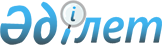 "2003-2005 жылдарға арналған Алматы қаласындағы кедейлікті төмендету жөніндегі бағдарламаны бекіту туралы" ІІ-сайланған Алматы қалалық Мәслихаты 2002 жылғы 19 желтоқсандағы ХХІІ-ші сессиясының шешіміне өзгерістер мен толықтырулар енгізу туралы (2002 жылғы 29 желтоқсанда Алматы қаласының әділет басқармасында N 501 болып тіркелген)
					
			Күшін жойған
			
			
		
					ІІ сайланған Алматы қалалық Мәслихатының ХХVII сессиясының 2003 жылғы 16 қыркүйектегі шешімі. Алматы қалалық Әділет басқармасында 2003 жылғы 1 қазанда N 554 тіркелді. Қолданылу мерзімінің аяқталуына байланысты шешімнің күші жойылды - IV сайланған Алматы қаласы мәслихатының ХХVII сессиясының 2010 жылғы 12 сәуірдегі шешімімен       Ескерту. Қолданылу мерзімінің аяқталуына байланысты шешімнің күші жойылды - IV сайланған Алматы қаласы мәслихатының ХХVII сессиясының 2010.04.12 шешімімен.      "Қазақстан Республикасындағы жергілікті мемлекеттік басқару туралы" Қазақстан Республикасы Заңының 6 бабына, Қазақстан Республикасы Премьер Министрінің бірінші орынбасары А.С.Павловтың кедейшілік деңгейі бойынша көрсеткіштерді нақтылау және 2003-2005 жылдарға арналған кедейлікті төмендету жөніндегі өңірлік бағдарламаларға кедейлік шегінен төмен өмір сүретін азаматтардың саны бойынша сандық көрсеткіштерді енгізу жөніндегі 25.06.2003 N 20-65/И-517 тапсырмасына және Алматы қаласының Әкімінің ұсынысына сәйкес ІІ-сайланған Алматы қалалық Мәслихаты ШЕШІМ ҚАБЫЛДАДЫ : 

      1. "2003-2005 жылдарға арналған Алматы қаласындағы кедейлікті төмендету жөніндегі бағдарламаны бекіту туралы" ІІ-сайланған Алматы қалалық Мәслихатының 2002 жылғы 19 желтоқсандағы ХХІІ-ші сессиясының шешімінің қосымшасына мынадай өзгерістер мен толықтырулар енгізілсін: 

      - Мына тармақтар алынсын: "Бағдарламаның мақсаты, міндеттері, принциптері мен басымдықтары" 4 тарауы "Бағдарламаны жүзеге асыру индикаторы" 3 бөлімінің 7 "Атаулы әлеуметтік көмек алатындар саны" тармағы, 8 "Кірісі ең төменгі күнкөріс дәрежесінен төмен халық қатарындағы әлеуметтік көмек алатындар үлесі"; 

      - 7 тармақ мына мазмұндағы жаңа редакцияда берілсін:       2. Осы шешiмнiң орындалуын бақылау халықты әлеуметтiк қорғау және денсаулық сақтау мәселелерi бойынша тұрақты комиссияға (Е.Б.Тәжиев) және Алматы қаласы Әкiмiнiң орынбасары А.Қ.Бижановқа жүктелсiн.       ІІ-сайланған Алматы қалалық 

      Мәслихаты кезектен тыс 

      ХХVII-сессиясының 

      төрағасы       ІІ-сайланған Алматы 

      қалалық Мәслихатының 

      хатшысы 
					© 2012. Қазақстан Республикасы Әділет министрлігінің «Қазақстан Республикасының Заңнама және құқықтық ақпарат институты» ШЖҚ РМК
				Өлшем бір 

лігі 2000 

жыл 

нақты 2001 

жыл 

нақты 2002 

жыл 

нақты 2003 

жыл 

болжам 2004 

жыл 

болжам 2005 

жыл 

болжам Кедейшiлiк мөлшерiнен төмен табыс 

алатын тұрғындар 

саны Адам 21000 18806 15045 13036 9629 